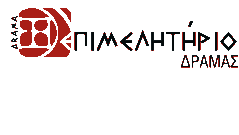 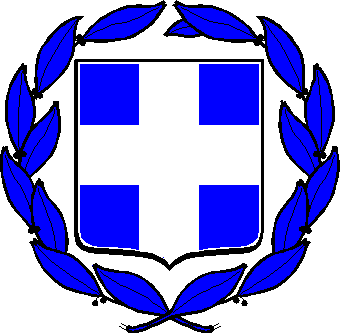 Δράμα 17 Δεκεμβρίου 2014ΔΕΛΤΙΟ ΤΥΠΟΥΤο Επιμελητήριο Δράμας ενημερώνει τα μέλη του ότι οι προδημοσιεύσεις των προγραμμάτων του νέου ΕΣΠΑ για την προγραμματική περίοδο 2014-2020 έχουν ξεκινήσει από το Υπουργείο Ανάπτυξης. Ενημερώνουμε ότι επειδή δεν έχουν δοθεί στην δημοσιότητα οι οδηγοί των προγραμμάτων, ο χρόνος έναρξης υποβολής των αιτήσεων, ο φορέας διαχείρισης και γενικώς ουσιαστικές λεπτομέρειες, η  οποιαδήποτε συγκεκριμένη αναφορά στα κριτήρια επιλεξιμότητας και τις προϋποθέσεις των επιχειρήσεων νέων ή υφιστάμενων, η οποιαδήποτε αναφορά πέραν όσων ανακοινώθηκαν στην προδημοσίευση είναι αδόκιμη στο συγκεκριμένο χρονικό διάστημα.Αντιλαμβανόμενοι όμως την αγωνία και το ενδιαφέρον των επενδυτών νέων ή υφιστάμενων επιχειρήσεων, μετά από τις προδημοσιεύσεις για τις αναμενόμενες  δράσεις στα προγράμματα, τους καλούμε να δηλώσουν  συγκεκριμένα το ενδιαφέρον τους ώστε να ενημερωθούν στον κατάλληλο χρόνο: με επίσκεψη στο Επιμελητήριο Λαμπριανίδου 40, 2ος όροφος ή μέσω mail: ccidrama@dramanet.gr με την επισήμανση «ΝΕΑ ΠΡΟΓΡΑΜΜΑΤΑ ΕΣΠΑ» ή στο τηλέφωνο 25210 22750 Απαραίτητα είναι να δηλωθούν τα στοιχεία επικοινωνίας τους και η δραστηριότητα που τους ενδιαφέρει.Ενημερώνουμε ότι μόλις εκδοθούν οι οδηγοί των προγραμμάτων και η πρόσκληση  με τις ημερομηνίες υποβολής των αιτημάτων  το Επιμελητήριο Δράμας θα ενημερώσει τα μέλη του, όλους όσους επίσης που επικοινώνησαν και δήλωσαν το ενδιαφέρον τους καθώς επίσης ανάλογα με τον φορέα διαχείρισης θα υπάρξουν και ημερίδες-εκδηλώσεις πληροφόρησης. Επίσης θέλουμε να επιστήσουμε την ΠΡΟΣΟΧΗ των επενδυτών που ενδιαφέρονται για τα προγράμματα, να είναι ιδιαίτερα προσεκτικοί σε τηλεφωνικές κλήσεις που τους προτείνουν προκαταβολές χρημάτων  ή αποστολή υλικού για παρεχόμενη υπηρεσία επί αμοιβής,  αν δεν γνωρίζουν και δεν ελέγξουν πρωτίστως την αξιοπιστία αυτού που τους καλεί. Επισημαίνουμε επίσης την ΠΡΟΣΟΧΗ μετά από αναφορές μελών μας,  ότι οποιαδήποτε τηλεφωνική κλήση υπόσχεται σίγουρη έγκριση σε προγράμματα επ’ αμοιβή,  είναι απάτη. Οι οδηγοί των προγραμμάτων θα δημοσιευθούν σε όλες τις σελίδες των φορέων και υπηρεσιών του Υπ. Ανάπτυξης (www.ependyseis.gr,  www.antagonistikotita.gr, www.espa.gr) καθώς επίσης στην ιστοσελίδα του Επιμελητηρίου Δράμας www.dramanet.gr και την διαχειριστική έργων στήριξης ΔΕΣ-ΜΟΣ ΑΜ-Θ  www.des-mos.gr για τα προγράμματα που θα αναλάβει να διαχειρισθεί.Στέφανος Γεωργιάδης							 Πρόεδρος Επιμελητηρίου Δράμας    